Economic EnginesRecommendation 1Financing for economic development: Ensure capital is readily available for new and expanding businesses in the region.Action Step APilot programs: Promote “pilot programs” to try out new financing options.  Give preferred grant points to education and training programs that have multi-discipline impacts.Action Step BIncentives: Provide tax benefits for businesses that promote a balanced approach of environmental, economic and social vitality. Create incentives, like tax credits or licensure requirements, for telecommunication providers to strategically expand broadband access in rural/remote geographical locations. Create more financial incentives for businesses and individuals that protect the environment and/or use alternative energy.Action Step CRevolving loan funds: Foster more regional and sophisticated Revolving Loan Fund (RLF) sources (Re: gap financing). These sources should have access to better resources, lending expertise, funding sources, and technical assistance. This will create better financing and lending to entrepreneurs and small businesses. Consider using RLFs for broadband and energy-related development. Action Step DAngel investors: Develop angel investor pools and other financial resources that would serve a variety of business startup and expansion needs at different levels of risk.  Engage existing and new sources of capital.Action Step EData and measurement: Provide more and better ED/GIS data to expand the knowledge base, improving community and individual economic decisions and impacts.Action Step FEntrepreneurs: Provide low-interest economic development loans for entrepreneurs and additional entrepreneurial training opportunities.  Recommendation 2Local foods: Promote and support the expansion of the local food economic sector.Action Step AIncentives for agricultural use: Current tax codes that encourage low-density residential development, taking farm and forest land out of production. Instead, pursue tax changes that incentivize innovative small-scale agricultural use on small tracts of land and leaving forests in production. Focus on natural resources and crop diversification.Action Step BDistribution systems: Develop local foods opportunities, including community gardens and local producer and distribution networks. The goal is to make local foods more accessible to residential and commercial consumers, such as schools, hospitals, and local grocery stores. Continue to move forward on local food education, production, processing, distribution, and purchasing at the regional level.Action Step CValue added: Explore options, including regulations and incentives, for adding value to locally grown agriculture and setting new, regional regulatory standards that encourage local food production, processing and distribution. These new standards must still meet federal and state regulations that ensure the health, safety and welfare of the purchasing public.Action Step DTraining and education: Focus on enhancing small farm training and increasing agriculture education in schools, including home processing, food preparation, and seed storage. Increase agricultural awareness through public education, using a “cradle to grave” approach.Action Step EGrow the demand: Increase demand from citizens, institutions, and businesses for locally produced goods. Make local foods more accessible by increasing transportation options for seniors and low-income populations. Create a distribution and marketing network which could improve transportation of bulk local food goods to stores.Action Step FPackaging: Teach and encourage local producers and distributors to use sustainable practices such as the use of recyclable and reusable containers for packaging.Recommendation 3Value cultural differences: Address and embrace the various geographic and cultural differences of people in the five-county area. Fund and value arts and cultural preservation efforts for all arts, including culinary, visual, and others.Action Step ACollaborations: Develop collaborations that use and enhance local culture, such as collaboration between mental health care professionals, artists, and local food producers.Action Step BIdentify key technology areas that directly impact economic competitiveness: Advance manufacturing, broadband verticals communication, and value-added processing. Concentrate resources in technology and virtual cluster areas. Work to improve technologies for base load energy and help local energy-related startup businesses become successful.Recommendation 4Economic engines:  As a first tier of priority, the region will focus efforts on the following economic engines:•  Entrepreneurs - Develop and expand entrepreneurship and small, home-based businesses •  Agriculture – Promote the agricultural sector with an emphasis on local foods•  Renewable energy - Support renewable energy businesses already located within the region•  Technology – Expand the technology sector including software design and development, use of innovative technologies in agriculture, financial services, and delivery of health care•  Eco-tourism - Promote our region to seasonal visitors and worldwide that our region is an eco-friendly location in which to spend time to renew and regenerate•  Education - Develop and expand new approaches to education including high-tech tools, virtual and online, to address the high-tech skill development needed for the region•  Healthcare - Expand the use of telemedicine to deliver health care in patients’ homes and to address the need for specialty health careAs a second tier of priority, the region will focus efforts on the following economic engines:•  Manufacturing - Continue to support regional manufacturing businesses with nation-wide and global markets•  Retail - Continue to support our local businesses with online tools to promote their products beyond the five-county boarders•  Transportation - Continue to support and promote the regional rail and trail system•  Mining  - Continue to support the Emily manganese mining operation as long as it is compatible with maintaining environmental quality•  Financial Services – Continue to support this under-the-radar regional economic engine•  Camp Ripley – Seek collaborative public/private efforts that leverage the governmental investment in Camp RipleyAction Step ATraining and planning: Provide business training and planning for companies of all size.Action Step BFree market: While pursuit of economic engines and their supply chains as a cluster development approach to economic development is valued, this should be done while maintaining a diverse economy that is driven by the free market.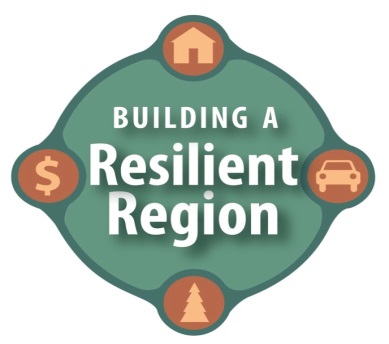 Champion Report Theme Area:  Economic EnginesChampions:  Arlene Jones, Vicki Chepulis, Greg Bergman and Sandy VoigtREPORTING PERIOD: April 5-June 21, 2016Goals/Strategies or Action Steps:What NEW success have you had in moving your theme goals forward over the reporting period?R1R1 Action Step DBusiness Dev-The SBDC and SCORE have continued its initiative on business transition planning with small businesses in the region. Currently there are 6 businesses working through the process and others interested. Partnering with NCEDA to provide services to loan clients.  Investment Crowdfunding-Video is on-line; Workshop is scheduled for July 21st at Arrowwood Lodge, contact despe@regionfive.org for registration;  and the Webinar is scheduled for June 29th at 1 p.m.  Any interested participants for the webinar should email svoigt@regionfive.org for log-in registration.  All Crowdfunding information is housed on the new website: www.northcentraleda.org Economic Development Professional Guide to Investment Crowdfunding will be published soon, final draft being reviewed.  Department of Commerce will begin accepting applications for Portal operators on June 20 2016.R2Sprout- Presentations:Activities continue on a rapid pace and Arlene will provide verbal updates.  R3 Action Step AFIVE WINGS ARTS COUNCIL Over $100,000 in grants have been distributed this quarter to support the development of arts projects by both individual artists as well as arts and community organizations. This represents approximately 15% of arts-related expenditures during this time period throughout the region, with at least $750,000 being spent to create arts experiences each quarter. In order to receive these FWAC grant dollars, organizations must provide at least 25% in cash match.  Most arts project expenses relate to the purchase of supplies and equipment from local vendors as well as to pay staff who, in turn, expend dollars in the region. Many Region Five arts activities are events which attract audiences, with at least 80% of these audience members spending dollars to attend the event, as well as to purchase gas to drive to it, and to eat out prior to or after attendance, increasing the economic impact of the arts activity. After conducting successful Creative Placemaking 101 workshops this past winter, FWAC is working with a number of organizations and cities to develop projects in which the arts play a key role in transforming underutilized, oft-neglected spaces. In late June, FWAC will make the first of its Art Based Community Development (ABCD) grants, a pilot grant program which support projects designed to address a pressing community need/issue via the arts. An outstanding example of how the arts can drive economic growth is the Lakes Area Music Festival, based out of Brainerd. This 6-year-old organization will host over 100 musicians from across the nation for a three-week summer music festival, which is making the Brainerd Lakes area a national music destination for thousands of people, each of whom spends money within the community. What future activities has your theme prioritized for the coming year? What future activities has your theme prioritized for the coming year? Create Creative Placemaking network within the region, connecting artists and communities, and providing training and grant support to support collaborative endeavors that will grow local economies.Enhance arts organization’s capacity to connect with and serve communities. Provide training for artists to increase their income from their art and art –related activity, such as teaching. Create Creative Placemaking network within the region, connecting artists and communities, and providing training and grant support to support collaborative endeavors that will grow local economies.Enhance arts organization’s capacity to connect with and serve communities. Provide training for artists to increase their income from their art and art –related activity, such as teaching. Create Creative Placemaking network within the region, connecting artists and communities, and providing training and grant support to support collaborative endeavors that will grow local economies.Enhance arts organization’s capacity to connect with and serve communities. Provide training for artists to increase their income from their art and art –related activity, such as teaching. Further development and education of the Investment Crowdfunding initiative.Continued work on the ArtPlace America grant submittal process, planning and development of potential projects. Training growers in business operations and development to continue to scale up volume of locally grown commodities to schools, hospitals, institutions, consumers and those at risk nutritionally through CSAs and Choose Health programsContinuing to advance goals in placemaking by working collaboratively with artists to develop a unique sense of place and destination in the MarketplaceFurther development and education of the Investment Crowdfunding initiative.Continued work on the ArtPlace America grant submittal process, planning and development of potential projects. Training growers in business operations and development to continue to scale up volume of locally grown commodities to schools, hospitals, institutions, consumers and those at risk nutritionally through CSAs and Choose Health programsContinuing to advance goals in placemaking by working collaboratively with artists to develop a unique sense of place and destination in the Marketplace